UAB ,,Kauno vandenys“ atliekami darbai:
Lapkričio 4 d. Informacija apie planinį vandens tiekimo nutraukimą:Dėl vandens apskaitos mazgo permontavimo darbų, nuo 9 iki 13 val. nebus tiekiamas vanduo Karklytės g. 4 - 8, 20 - 28, 13 - 27, J. Semaškos g. 93, 95, 97.Dėl vandens apskaitos mazgo permontavimo darbų, nuo 13 iki 17 val. nebus tiekiamas vanduo Karklytės g. 10 - 18, 5 – 11.Dėl vandentiekio šulinio mazgo ir įvado atkarpos keitimo darbų Degtukų g. ir Tilžės g. sankryžoje, nuo 13 iki 19 val. nebus tiekiamas vanduo Degtukų g., Vilkijos g. 3, Tilžės g. 3 - 35, 8, 10, 12, 16, 18, Lampėdžių g. 24, Radvilų Dvaro g. 17, 21, 23, 25, Juodaičių g., Erdvilo g. 3 - 9.Dėl vandens apskaitos mazgo permontavimo darbų adresu Šeštokų g. 12, nuo 12 iki 16 val. nebus tiekiamas vanduo Šeštokų g. 10, 12, 14.Klientai informuoti el. priemonėmis. Atsiprašome dėl galimų nepatogumų ir dėkojame už supratingumą. Smiltainio g., Lantainių g., Muitinės g., Maišio g., Mėnulio g., R. Mikutavičiaus g. – vandentiekio tinklų sklendžių patikra;Upelio g. 2 (Smiltynų I k.) - vandentiekio tinklų slėgių patikra;Tilžės g., Degtukų g.,  Šeštokų g. 12 - vandentiekio tinklų atjungimo - pajungimo darbai;M. Valančiaus g. 14 - buitinių nuotekų tinklų šulinio remontas;V. Krėvės pr. 109 - paviršinių lietaus nuotekų tinklų šulinėlio remontas;A. Mickevičiaus g., Bažnyčios g. - paviršinių lietaus nuotekų tinklų šulinėlių profilaktika;Mairūnų tak. K. Grybausko g., Uosio g., V. Krėvės pr. 26A - buitinių ir paviršinių lietaus nuotekų tinklų patikra, plovimas, šulinių valymas;V. Krėvės pr. 26A, K. Grybausko g. - tinklų televizinė diagnostika.Kilus klausimams skambinti:Klientų aptarnavimas/Avarinė tarnyba – 8 800 20 000.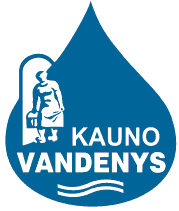 uždaroji akcinė bendrovė „Kauno vandenys“uždaroji akcinė bendrovė „Kauno vandenys“